Rossabø menighet i samarbeid med rådgiver for inkluderende kirkeliv i Stavanger bispedømme inviterer til SENIORKLUBBEN,
ett treffsted for mennesker med en utviklingshemming. 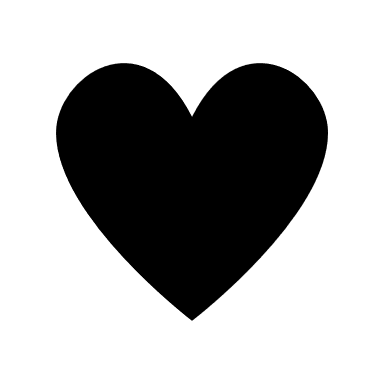 STED: Kirkestuen i Rossabø kirke, inngang Torvastadgata 13DAG: Annenhver mandag kl. 11:00-12:30 (se datooversikt neste side)OPPSTART: Mandag 15. januar 2024SENIORKLUBBEN er ett tilbud som ønsker å gi gode opplevelser til deg som har fri mandags formiddag.  Har du lyst til å spise en enkel lunsj sammen med andre, liker å synge og spille bingo og andre spill, så er kanskje SENIORKLUBBEN noe for deg?Vi har også en enkel andakt hver gang. Du kan også komme med forslag til aktiviteter du har lyst at vi skal gjøre sammen. Vårens datoer:
Mandag  15. januar og 29. januarMandag 12. februar Mandag 11. marsMandag 8. april og 22. aprilMandag 6. maiMandag 3. juni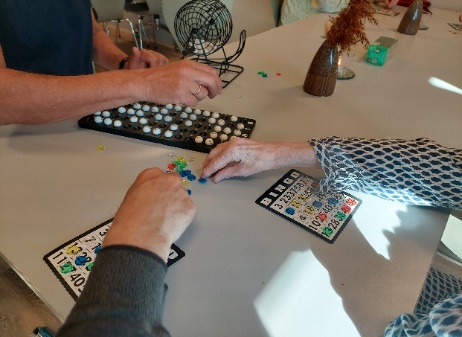 Påmelding:
Fint om du gir beskjed at du kommer slik at vi kan beregne hvor mange vi lager lunsj til. Da kan du ringe diakon i Rossabø menighet Jon Erik Strand på tlf: 98242090.Kontaktinformasjon:Har du noen spørsmål ta kontakt med: 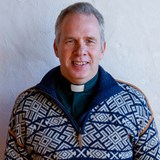 Jon Erik Kiørboe StrandDiakon i Rossabø menighet Telefon: 982 42 090E-post: js225@kirken.noSølvi Dahle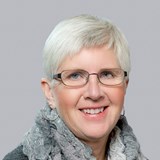 Rådgiver, inkluderende kirkeliv  Telefon: 916 43 143E-post: sd229@kirken.no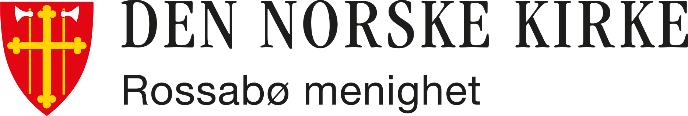 Velkommen til SENIORKLUBBENVåren 2024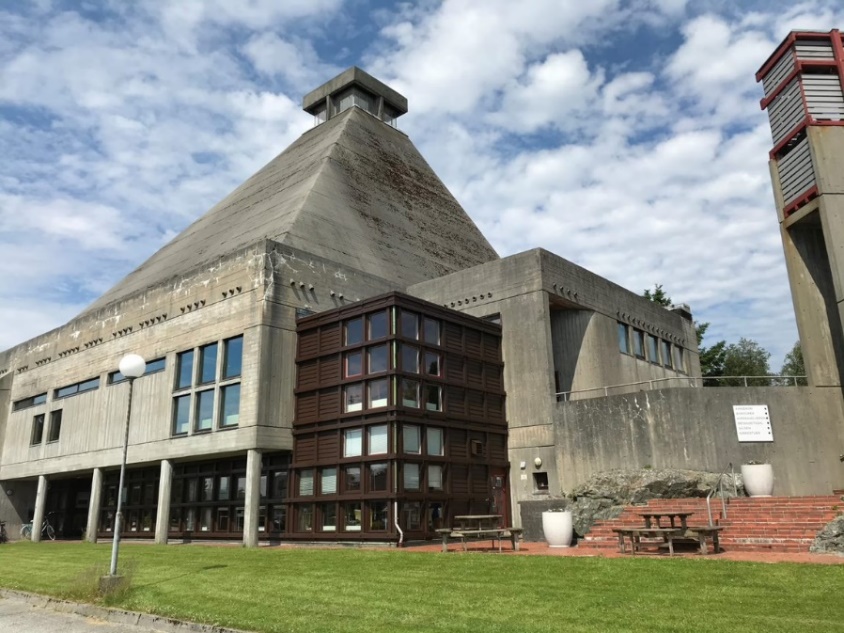 